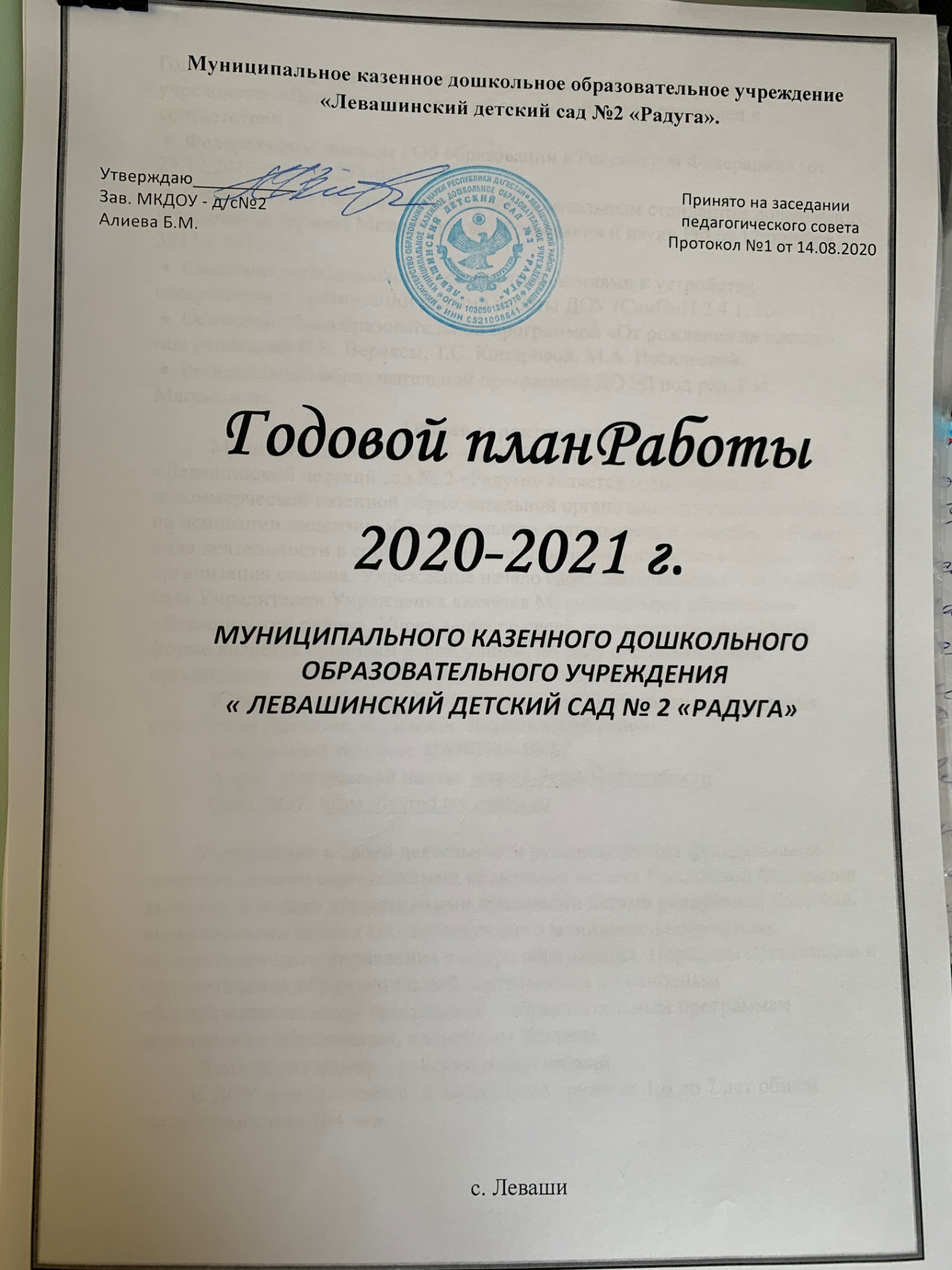 Годовой план Муниципального казенного дошкольного образовательного учреждения «Левашинский детский сад №2 «Радуга» составлен в соответствии с:   Федеральным законом «Об образовании в Российской Федерации» (от 29.12.2012 года № 273-ФЗ)     Федеральным государственным образовательным стандартом дошкольного образования (приказ Министерства образования и науки РФ от 17 октября 3013 г. №1155)     Санитарно-эпидемиологическими требованиями к устройству, содержанию и организации режима работы ДОУ (СанПиН 2.4.1. 3049- 13).     Основной общеобразовательной программой «От рождения до школы» под редакцией Н.Е. Вераксы, Т.С. Комаровой, М.А. Васильевой.   Региональной образовательной программой ДО РД под ред. Г.И. Магомедова.Общая характеристика.            Муниципальное казенное дошкольное образовательное учреждение «Левашинский детский сад № 2 «Радуга» является муниципальной некоммерческой казенной образовательной организацией, осуществляющей на основании лицензии образовательную деятельность в качестве основного вида деятельности в соответствии с целями, ради достижения которых такая организация создана. Учреждение начало свою деятельность с 1 апреля 1989 года Учредителем Учреждения является Муниципальное образование «Левашинский район». Учреждение по своей организационно-правовой форме является казенным учреждением, по типу образовательной организации – дошкольной образовательной организацией.            Юридический адрес Учреждения: 368320, Российская Федерация, республика Дагестан, с. Леваши, Левашинский район.            Контактный телефон: 8(496)403-19-87            Адрес электронной почты: levashi-detsad2@yandex.ru           Сайт ДОУ: https://levrad.tvoysadik.ru          Учреждение в своей деятельности руководствуется федеральными законами, иными нормативными правовыми актами Российской Федерации, законами и иными нормативными правовыми актами республики Дагестан, нормативными актами соответствующего муниципального органа, осуществляющего управление в сфере образования, Порядком организации и осуществления образовательной деятельности по основным общеобразовательным программам – образовательным программам дошкольного образования, настоящим Уставом.          Язык образования – русский и даргинский.          В ДОУ функционирует 6 возрастных групп от 1,6 до 7 лет общей наполняемостью 164 чел.Расстановка педагогических кадров на 2020-2021 учебный год.                Штатное расписание, включает 12 специалистов по дошкольному образованию, из которых:        1 педагог с высшей категорией, 2 педагога c первой квалификационной категорией, 9 педагогов не имеют квалификационную категорию.Информационно-аналитическая справка о выполнении годового плана МКДОУ «Левашинский детский сад № 2 «Радуга»          В 2019-2020 учебном году основная деятельность ДОУ была направлена на достижение следующих цели и задач:          Цель работы: Создание благоприятных условий для полноценного проживания ребенком дошкольного детства, формирование основ базовой культуры личности, всестороннее развитие психических и физических качеств в соответствии с возрастными и индивидуальными особенностями, подготовки к жизни в обществе, к обучению в школе, обеспечение безопасности жизнедеятельности дошкольника. Основные задачи: 1. Повысить эффективность физкультурно – оздоровительной работы с учетом интеграции образовательных областей и реализации индивидуального подхода. 2.Организовать работу педагогического коллектива, направленную на развитие экспериментальной деятельности с детьми дошкольного возраста, с целью развития их интеллектуальных способностей, познавательного интереса, творческой инициативы.3. Повышать профессиональное мастерство педагогических кадров, ориентированных на применение интерактивных педагогических и современных образовательных технологий с целью совершенствования образовательной работы. Реализация годовых задач.           Воспитательно – образовательный и оздоровительный процесс организуется в рамках реализации программы воспитания и обучения в детском саду «От рождения до школы» под редакцией Н.Е. Вераксы, М.А. Комаровой, Т.С. Васильевой.          Реализация преемственных связей в работе МКДОУ №2 и Левашинской гимназией по территориальному расположению и приоритетному признаку.          Одной из главных целей коллектива ДОУ является укрепление здоровья и совершенствование физического развития воспитанников.          В ДОУ своевременно организуются медицинские обследования, проводятся профилактические прививки. Медицинский контроль за состоянием здоровья осуществляется врачами специалистами 1 раз в год. Медсестра регулярно проводит наблюдения за организацией оптимальных санитарно-гигиенических условий: обеспечение влажной ежедневной уборки групповых комнат, соблюдение воздушно-теплового режима, физической нагрузки на физкультурных занятиях.          В ДОУ разработана система закаливающих мероприятий, которые осуществляются круглый год, их вид и методика меняются в зависимости от сезона и погоды (ежедневные прогулки, хождение босяком минуткипробудки, коррегирующие гимнастики) Проведение «Дней здоровья» для детей, организации которых активную помощь оказывают родители. В детском саду проводится усиленное витаминизированное питание, обилие овощей и фруктов, применение травяного чая, использование фитонцидов (лук, чеснок, лимон). С детьми и родителями проводятся целенаправленные беседы о здоровье и физическом совершенствовании, спорте и гигиене, рациональная двигательная активность в течение всего дня. В соответствии с учебным планом педагоги проводят физкультурные занятие, как в помещении, так и на  воздухе, при этом стараются учитывать индивидуальные особенности детей. Воспитатели ежедневно проводят утреннюю гимнастику пальчиковую гимнастику, бодрящую гимнастику после сна, физкультминутки на занятиях с целью предупреждения переутомления.          Ежемесячно руководителем учреждения проводится анализ посещаемости и заболеваемости воспитанников.Случаи заболеваемости представлены в таблице:         Постоянно проводятся проверки санитарного состояния групп, соблюдения режима дня, питания, закаливания, гигиенических норм, двигательной активности.          В ДОУ питание детей осуществляется на основании 10-ти дневного меню, которое разработано медсестрой и согласовано с учреждением Роспотребнадзора. В рацион питания включены все продукты, необходимые для полноценной жизнедеятельности ребенка. В целях оздоровления детям давали чай с шиповником, компот из кураги, яблок, вишни, черного винограда, малины.         Все усилия, направленные на сохранение и укрепление здоровья детей, на не допущение распространения новой коронавирусной инфекции COVID-19. Это все не будет иметь ожидаемых результатов, без понимания и поддержки родителей наших воспитанников. Для родителей в группах оформлены уголки здоровья, папки – передвижки, проводились консультации «Организация утренней гимнастики» «О детском травматизме» «О новой коронавирусной инфекции COVID-19» «Психологическая готовность родителей и детей к школе».         Педагогами и медицинской службой ДОУ ведется систематический поиск новых эффективных способов сохранения и укрепления здоровья дошкольников, который предусматривает повышение роли родителей в оздоровлении детей, приобщение их к здоровому образу жизни, создание семейных традиций валеологического воспитания. Медицинской службой ДОУ планируется усиление санитарно - просветительной и профилактической работы среди родителей воспитанников и педагогическим коллективом, строгое выполнение плана физкультурно-оздоровительной работы «Играя, становимся здоровыми».          Для оздоровления воспитанников используется комплекс закаливающих мероприятий. В дошкольном учреждении обеспечивается хороший уровень физического развития детей, укрепления их здоровья, снижение заболеваемости. За счет систематической работы (проведения физкультурных занятий, утренних гимнастик, индивидуальной работы, оборудования физкультурной площадки на территории МКДОУ спортивным снаряжением, проведение коллективных мероприятий и т. д.).         Для реализации первой годовой задачи (Повысить эффективность физкультурно – оздоровительной работы с учетом интеграции образовательных областей и реализации индивидуального подхода) были проведены следующие мероприятия: Педагогический совет «Использование здоровьесберегающих технологий по сохранению и укреплению физического и психического здоровья дошкольников на основе интеграции образовательных областей»; консультации: «Новые подходы к физическому воспитанию и оздоровлению», «Физическое развитие и здоровье ребенка - основа формирование личности»; для педагогов проведен семинар-практикум «Приёмы релаксации, снятия напряжения в течение рабочего дня»; в группах был организован смотр - стенгазет «Мы за здоровье в нашей группе»; проведен тематический контроль «Совершенствование физкультурнооздоровительной работы на основе интеграции двигательной и познавательной деятельности детей». 1 раз в месяц в каждой группе ДОУ проводятся физкультурные развлечения и досуги («Здоровьем крепчаем - село прославляем!», «Зов джунглей», «Семейный спортивный праздник «Сто затей для 100 друзей», «Путешествие в страну здоровья», «Бегай, прыгай, детвора» и др.)          На выше перечисленных мероприятиях рассматривались вопросы сохранения и укрепления здоровья дошкольника через следующие формы работы: утренняя гимнастика, закаливающие процедуры, познавательные НОД по ознакомлению дошкольников с собственным организмом и ведением здорового образа жизни. Систематически проводятся: утренняя гимнастика, медико - педагогический контроль, подвижные игры на прогулке, физкультминутки на занятиях.           Для реализации второй годовой задачи (Организовать работу педагогического коллектива, направленную на развитие экспериментальной деятельности с детьми дошкольного возраста, с целью развития их интеллектуальных способностей, познавательного интереса, творческой инициативы) были проведены следующие мероприятия: Педагогический совет «Инновационный подход к созданию развивающей предметно-пространственной среды с учетом ФГОС»; консультации: «Организация и проведение экспериментов с дошкольниками. Содержание уголков экспериментальной деятельности», «Значение детского экспериментирования для психического развития ребенка»; для педагогов был проведен мастер – класс «Экспериментируем, играя» на котором воспитатели раскрыли особенности проведения детского экспериментирования; проведен тематический контроль «Опытно-экспериментальная деятельность в ДОУ»; информационный час «Опытно-экспериментальная деятельность в детском саду»; был организован смотр-конкурс «Лучшее оформление уголка по экспериментально-исследовательской деятельности в группе». На данных мероприятиях рассматривались теоретические и практические аспекты данной годовой задачи, педагоги имели возможность усовершенствовать знания, чтобы расширить работу в данном направлении.            Реализация третьей годовой задачи, к сожаленью, не удалась в полной мере, в связи с закрытием ДОУ на карантин, для не допущения распространения новой коронавирусной инфекции COVID-19         Вывод: в связи с выше сказанным, итоговые данные показывают, что основные годовые задачи были реализованны не полностью.1.2. Результаты выполнения программы по всем направлениям воспитательно-образовательного процесса ДОУ          Основной программой, обеспечивающей целостность воспитательно-образовательного процесса в ДОУ №2 «Радуга», является программа дошкольного образования « От рождения до школы» под ред. Н.Е. Вераксы, Т.С. Комаровой, М.А. Васильевой.          «Региональная образовательная программа дошкольного образования республики Дагестан» под ред. Г.И.Магомедова.          Программа предусматривает умственное, нравственное, трудовое и эстетическое воспитание детей в соответствии с их возрастными и психофизическими особенностями, имеет полное методическое обеспечение, но наше учреждение еще не полностью укомплектовано. Основные разделы программы: по образовательным областям: «Познавательное развитие», «Речевое развитие», «Художественно-эстетическое развитие», «Физическое развитие», «Социально – коммуникативное развитие». В каждой образовательной области есть несколько направлений, например: «Социально коммуникативное развитие» - социализация, развитие общества, нравственное воспитание; ребенок в семье и сообществе, патриотическое воспитание; самообслуживание, самостоятельность, трудовое воспитание; формирование основ безопасности. Образовательный процесс в ДОУ строился в соответствии с учебным и годовым планом, расписанием непосредственной образовательной деятельности, рабочей программой каждой группы составленной на начало учебного года. Реализация плана осуществлялась через использование различных форм и методов организации образовательной деятельности: работа в подгруппах, индивидуально, в парах, которые использовались в зависимости от возраста, индивидуальных особенностей детей, а так же от сложности программного материала.            Организация учебно - воспитательной работы предусматривает обеспечение развития различных видов деятельности с учётом возможностей и потребностей самих детей. Обеспечивался сбалансированный режим дня и рациональная организация всех видов детской деятельности. Развивающая среда в группах построена так, чтобы ребенок имел возможность не только изучать и познавать окружающий мир, но и жить в гармонии с ним, получать удовольствие от каждого прожитого дня. Развивающая предметная среда в ДОУ организована с учетом традиционных видов детской деятельности: игры, рисование, лепка, конструирование, театрально - художественная деятельность. В каждой группе имеются: зоны для игровой, изобразительной деятельности детей; дидактические игры; книги по возрасту.            Педагогический процесс включает: организованное обучение: непосредственно-образовательная деятельность, совместная образовательная деятельность, самостоятельная деятельность детей. Назначение совместной образовательной деятельности состоит в систематизации, углублении, обобщении личного опыта ребёнка: в освоении новых, сложных способов познавательной деятельности, в осознании связей и зависимостей, требующих для освоения специальных условий и управления со стороны педагога. В большинстве своём образовательная деятельность проводится по группам, и имеют интегративный характер, в ДОУ продолжается инновационная деятельность.           С целью переключения детей на творческую активность и динамическую деятельность для снятия физического и умственного напряжения повышения эмоционального тонуса организма в режим работ всех возрастных групп введено проведение ежедневных игровых пауз между образовательной деятельностью, длительностью не менее 10 минут. Проведение физкультурных минуток является обязательным при организации образовательной деятельности статического характера, содержание их определяется каждым педагогом индивидуально. Образовательная деятельность, требующая большой умственной нагрузки (ФЭМП, развитие речи), планируются в наиболее благоприятные дни (вторник, среда, четверг) для профилактики утомления детей эта образовательная деятельность сочетается с физкультурной и музыкальной.           При организации педагогического процесса активно используются учебно-игровые методы и приемы, способствующие развитию и формированию познавательных интересов дошкольника.           На основе вышеизложенного можно сделать вывод, что воспитательно - образовательный процесс осуществляется в соответствии с требованиями СанПиН, ФГОС, в соответствии с программой, расписание непосредственной образовательной деятельности и режимом. 1.3. Анализ уровня развития интегративных качеств выпускников ДОУ          К сожалению, педагогам не удалось в 2020 году провести  итоговые мероприятия в группах, беседы с детьми, опросы, выявить результаты диагностики уровня усвоения детьми программного материала по основным разделам программы в связи с закрытием ДОУ на карантин для не допущения распространения новой коронавирусной инфекции COVID-19.           Однако, был проведен примерный маниторинг готовности детей к обучению в школе. По примерным показателям, 92 % детей имеют высокий и средний показатель уровня освоения программы          Мониторинг готовности к обучению в школе, проведенный в мае 2019 года показал высокую и среднюю готовность у 90 % выпускников ДОУ, что является неплохим показателем работы коллектива.
                                  начало года                            конец года           Данные результаты мы имеем за счет достаточной сформированности у воспитанников предпосылок к учебной деятельности: умение ребенка работать в соответствии с инструкцией, самостоятельно действовать по образцу и осуществлять контроль, вовремя остановиться при выполнении того или иного задания и переключаться на выполнение другого.1.4. Анализ методической деятельности           Ведущую роль в повышении качества дошкольного образования играет педагог, его профессионализм.            Планируя содержание годового плана, методическая служба ДОУ отразила все составляющие своей работы – оказание помощи, контроль, педсоветы, взаимодействие с социумом – все те составляющие компоненты, которые способствовали формированию и развитию индивидуально – неповторимой и эффективной системы педагогической деятельности конкретного педагога.             Поэтому, планируя деятельность методической службы детского сада на 2019-2020 учебный год, учитывались: образовательная Программа ДОУ, цели и задачи годового плана, материалы программы Развития ДОУ, потребности и возможности педагогического коллектива. Работа велась планомерно, систематично и целенаправленно.             К сожалению, результаты методической работы лишь примерные и отражаются в итоговых результатах всего педагогического процесса в детском саду на протяжении года, уровнем образованности, 0,0% 10,0% 20,0% 30,0% 40,0% 50,0% 60,0% 70,0% 80,0% 90,0% 100,0% Начало года Конец года "Высокий уровень" "Средний уроень" "Низкий уровень" воспитанности и развития детей, позитивной динамикой уровня этих показателей.             Педагогические задачи годового плана реализовывались через проведение запланированных мероприятий (педсоветы, семинары, консультации, мастер-класс, различные конкурсы и т.д.)            Одним из главных направлений деятельности методической службы являлась целенаправленная системная работа по повышению уровня профессиональной компетентности членов педагогического коллектива. Продолжалась работа по решению образовательных потребностей педагогов через традиционные формы работы: семинары-практикумы, консультации, педсоветы, открытые и коллективные просмотры занятий с показом конкретных, эффективных форм и методов воспитательно-образовательной работы. Педагоги ведут собственную подборку и накопление материалов, что свидетельствует о заинтересованности работника в накоплении и обобщении собственного опыта по изучаемой теме. Также, во время карантина, педагоги ДОУ проходили онлайн курсы и вебинары.1.5. Результаты повышения профессионального мастерства.            В 2019-2020 учебном году прошли обучение на курсах повышения квалификации следующие педагогические и руководящие работники МКДОУ «Левашинский детский сад №2 «Радуга»:            1.2. Система взаимодействия с родителями воспитанников.           Семья – первая социальная общность, которая закладывает основы личностных качеств ребенка. Там он приобретает первоначальный опыт общения, положительное самоощущение и уверенность в себе, у ребенка возникает чувство доверия к окружающему миру и близким людям. Семья и детский сад - одна из первых ступеней преемственности в процессе воспитания и обучения.          Задачи и конкретное содержание плана работы с родителями тесно связано с планом образовательно-воспитательной работы детского сада и строится по трем основным этапам деятельности:            - изучение семей воспитанников;            - проведение работы по повышению правовой и  психолого-педагогической культуры родителей;            - создание условий для формирования доверительных отношений родителей с педагогическим коллективом детского сада в процессе повседневного общения и специально организованных мероприятий (праздников, консультаций, выставок детского рисунка, совместного просмотра театрализованной деятельности).            В течение учебного года педагоги детского сада проводили большую работу по повышению правовой и психолого-педагогической культуры родителей:             - информировали о Нормативных основах прав детей;             - вовлекали членов семей в процесс воспитания и развития детей на праздниках, выставках детского рисунка и других мероприятий детского сада;             - совместно с родителями разрабатывали общегрупповые традиции, организовывали праздники, спортивные соревнования.            Сотрудничество семьи и детского сада предусматривает «прозрачность» всего воспитательного процесса. В связи с этим мы постоянно информировали родителей о содержании, формах и методах работы с детьми, стремились включать родителей в процесс общественного образования их детей путем организации игровых семейных конкурсов, семейных альбомов, газет и т.д.            - Оформленная наглядная информация для родителей отвечала общим требованиям, предъявляемым к оформлению учреждения.           Вся работа детского сада строилась на:           - установлении партнерских отношений с семьей каждого воспитанника;          - объединении усилий для развития и воспитания детей;           - создании атмосферы общности интересов, эмоциональной           взаимоподдержки и взаимопроникновения в проблемы друг друга;          - активизации и обогащении воспитательных умений родителей,          поддержке их уверенности в собственных педагогических возможностях.          - особое внимание уделялось организации индивидуальных          консультаций и доверительных бесед по инициативе родителей,          педагогов, медиков;          - в течение года родители имели возможность быть не только            наблюдателями, но и активными участниками жизни группы: это          присутствие родителей на праздниках, Днях           открытых дверей; свободное посещение занятий, прогулок и других          моментов жизнедеятельности детей в детском саду, проводились          праздники, спортивные развлечения с папами, мамами.           Групповые собрания проводились 2 раза в год. В ДОУ функционируют групповые родительские комитеты, общий родительский комитет с функциями попечительского совета, Совет ДОУ.            В детском саду использовались эффективные формы работы с родителями: в каждой группе были организованы выставки творческих работ детей и совместных с родителями работ.                      Усилия педагогического коллектива были направлены на то, чтобы совершенствовать подходы в работе с родителями, найти более эффективные формы взаимодействия с семьей. Для осуществления данной цели воспитатели изучали семьи своих воспитанников: социально-экономические условия воспитания детей в семье, образование родителей, трудности, которые испытывают родители при воспитании.           Делая вывод о работе с родителями, можно сказать, что взаимодействие детского сада с семьями воспитанников носит систематический, плановый характер. Вся работа детского сада строилась на установлении родительско - педагогического партнёрства с семьей каждого воспитанника, объединении усилий для развития и воспитания детей, создании атмосферы общности интересов, эмоциональной взаимоподдержки.           На основании выводов и результатов анализа деятельности учреждения за 2019-2020 учебный год определены цели и задачи работы учреждения на 2020- 2021 учебный год:           Цель работы: построение образовательной деятельности на основе современных образовательных технологий, обеспечивающих развитие различных форм инициативы, активности и самостоятельности дошкольников в условиях реализации ФГОС ДО.           Основные задачи:1. Усиление санитарного режима и контроля заболеваемости детей простудными заболеваниями и ОРВИ в условиях распространения новой коронавирусной инфекции COVID-19.2.Совершенствование условий для сохранения и укрепления здоровья воспитанников, формирование у детей представлений о здоровом образе жизни и основах безопасности жизнедеятельности.3. Продолжать развивать познавательный интерес, интеллектуальнотворческий потенциал каждого ребенка, используя инновационную деятельность и технологии обучения и воспитания. 3. Внедрять в работу ДОУ новые формы сотрудничества педагогов с родителями, осуществлять разностороннее развитие дошкольника в триаде:семья-педагог-ребенок.Зав. МКДОУ «Левашинский                            ________________________                                                        детский сад №2 «Радуга»                                                /Алиева Б.М./РАЗДЕЛ 2. Содержание работы по реализации годового плана 2020-2021уч.г.2.1. Организационно-методическая работа.2.2. Организационно-управленческая работа. Заседания органов самоуправления.2.2.1. Общее собрание трудового коллектива.2.2.3. Оснащенность пед. процесса.2.2.3. Аттестация педагогических работников.2.2.4.Самообразование педагогических работников.2.6. План методико-педагогической работы по реализации годовых задач 2020-2021уч.г.2.7. Смотры, конкурсы, выставки.                                                  2.8. Проектная деятельность2.9. Открытые просмотры педагогической деятельности                                                                     Праздники, досуги и развлечения.Примечание: все мероприятия проводятся в закрытом формате без привлечения родителей и посторонних лиц, до 01.01.2021г. в связи с недопущением распространения новой коронавирусной инфекции COVID-19.Физкультурные праздники и досуги                                                                              Познавательные досуги и развлеченияМузыкальные праздники и развлеченияТематические развлечение и досуги по основам безопасностиПЕРСПЕКТИВНЫЙ ПЛАН ИГР-РАЗВЛЕЧЕНИЙ для ГРУППЫ РАННЕГО ВОЗРАСТА и I МЛАДШЕЙ ГРУППЫРАЗДЕЛ 3. Контроль и руководство. ЦИКЛОГРАММА проведения контроля учебно-воспитательного процесса на 2020-2021 учебный годТематический контрольЭпизодический контрольИтоговый контрольРАЗДЕЛ 4. Взаимосвязь в работе с семьей, школой.4.1 Организация работы с родителями4.1.1. Работа с неблагополучными семьямиРодительские собрания, круглые столы, консультации4.2. Организация работы по преемственности МКДОУ со школой.РАЗДЕЛ 5. Санитарно-просветительская работаРАЗДЕЛ 6. Административно – хозяйственная работа.РАЗДЕЛ 7. Работа по внедрению основ безопасности жизнедеятельности.№Возрастная группаФ.И.О. педагоговОбразованиеПед.стажКвал. категорВозраст123456Группа раннего возраста«Капельки»Первая младшая группа «Солнечные зайчики»Вторая младшая группа «Смурфики»Вторая младшая группа «Смешарики»Средняя группа «Миньоны»Старшая группа «Фиксики»Гаджимагомедова Асият АхмедовнаАбдусаламова Зайнаб МагомедовнаАлиева Асият РасуловнаМагомедова Асият ШамиловнаГамидова Барият Абдуллаевна Алиева Салихат ОмаровнаИбрагимова Патимат Джапархановна Магомедова Асият ШамиловнаАбдусаломова Зарема МагомедовнаИсмаилова Джума ШамильевнаКамилова Гюльназ СаадуевнаУмарилоханова Замира Имукасимовнавысшеевысшеевысшеевысшеесреднеевысшеесреднеспециальноевысшеесреднеспециальноевысшеевысшеевысшее65 14 12 3142911 19 9 32--I---I-----283131355126613445305252Число дней, проведенных воспитанниками в ДОУЧисло дней, проведенных воспитанниками в ДОУЧисло дней, пропущенных воспитанниками ДОУЧисло дней, пропущенных воспитанниками ДОУЧисло дней, пропущенных воспитанниками ДОУИз них:Из них:Из них:Из них:Число дней, проведенных воспитанниками в ДОУЧисло дней, проведенных воспитанниками в ДОУЧисло дней, пропущенных воспитанниками ДОУЧисло дней, пропущенных воспитанниками ДОУЧисло дней, пропущенных воспитанниками ДОУпо болезни:по болезни:по другим причинам:по другим причинам:Всегов возрасте 3-7 летВсегоВсегов возрасте 3-7 летВсегов возрасте 3-7 летВсегов возрасте 3-7 лет39690286652247119411941963   815284179Заболевания Всего в том числе:Всего зарегистрировано случаев заболеванияИз них в возрасте 3-х лет и старшеГрипп, ОРВИ11092Бактериальная ДизентерияЭнтериты, колиты АнгинаПневмонияНесчастные случаи, травмы, отравления  СкарлатинаПрочие заболевания Среднегодовая численность детей за учебный год---53----120---31----70Начало годаКонец годаКонец годаУровень достижения целевых ориентировкол-во%%Высокий17,41%59,26% 33,33%737,04%55,56%7,41%Средний117,41%59,26% 33,33%1037,04%55,56%7,41%Низкий67,41%59,26% 33,33%137,04%55,56%7,41%Общее количество выпускниковОбщее количество выпускников1818100,0%90,0%80,0%70,0%60,0%50,0%40,0%30,0%20,0%10,0% 0,0%высокийсреднийнизкий№ФИО, должностьНазвание курсаОбучающее учреждениеКол-во часовКол-во часовДатаДата№ удостоверения об окончании1 23Гамидова Барият АбдулаевнаАбдусаламова Зарема МагомедовнаИбрагимова Патимат ДжапархановнаСовременные подходы к организации и содержанию дошкольного образованияРеализация ФГОС ДОРеализация ФГОС ДОГБУ ДПО РД «ДИРО»МЦПК – Академия «Каспий»МЦПК – Академия «Каспий»727272727272С 19.10.2020 по 31.10.2020С 19.10.2020 по 02.11.2020С 19.10.2020 по 02.11.2020С 19.10.2020 по 31.10.2020С 19.10.2020 по 02.11.2020С 19.10.2020 по 02.11.202034330   39483989                                   Онлайн курсы во время карантина                                   Онлайн курсы во время карантина                                   Онлайн курсы во время карантина                                   Онлайн курсы во время карантина                                   Онлайн курсы во время карантина                                   Онлайн курсы во время карантина                                   Онлайн курсы во время карантина                                   Онлайн курсы во время карантина                                   Онлайн курсы во время карантина123Магомедова Зайнаб ОмаровнаИбрагимова Патимат ДжапархановнаКамилова Гюльназ Саадуевна«Здоровые дети здоровое будущее»«Развивающий потенциал игрушки»«Чем занять ребенка летом?»«Обзор программ дошкольного образования»«Приобщение детей к социокультурным нормам, традициям семьи,общества,государства. Серии развивающих тетрадей «Я люблю…»«Организация работы пилотных площадок. Дорожная карта. Формы сотрудничества и организации закупок»Методическое пособие «Справочник для родителей дошкольников»ФГБНУ. детства, семьи и воспитания РАОФГБНУ. Институт изучения детства, семьи и воспитания РАОФГБНУ. Институт изучения детства, семьи и воспитания РАОПриняла участие в VII Всерассийском онлайн форуме конвенции «Воспитатели России»Сертификат участника вебинара «Русскок слово»Сертификат участника вебинара «Русскок слово»Сертификат участника вебинара «Русскок слово»Сертификат участника вебинара «Русскок слово»Сертификат участника вебинара «Русскок слово»Сертификат участника вебинара «Русскок слово»ФГБНУ. детства, семьи и воспитания РАОФГБНУ. Институт изучения детства, семьи и воспитания РАОФГБНУ. Институт изучения детства, семьи и воспитания РАОПриняла участие в VII Всерассийском онлайн форуме конвенции «Воспитатели России»Сертификат участника вебинара «Русскок слово»Сертификат участника вебинара «Русскок слово»Сертификат участника вебинара «Русскок слово»Сертификат участника вебинара «Русскок слово»Сертификат участника вебинара «Русскок слово»Сертификат участника вебинара «Русскок слово»30303011111130303011111101.06.202001.06.202001.06.2020С 14 по 27 мая 2020 г.21.04.202027.05.202020.05.202015.04.202023.04.202027.04.2020Э2-3418Э2-16334Э2-3804№Содержание работы Сроки исполненияОтветственныйОтметка о выполнении1.Составление годового плана работы коллектива МКДОУ на новый 2020- 2021 учебный год До 30.08.2020г.Заведующий Зам. зав. по ВМР2.Составить и утвердить расписание НОД на 2020-2021 учебный год До 01.09.2020г.Зам. зав. по ВМР3.Пополнение учебно-методического обеспечения к общеобразовательной программе «От рождения до школы» под ред. Н.Е.Вераксы, М.А. Васильевой, Т.С. Комаровой До 30.08.2020г.Зам. зав. по ВМР4.Изготовление и обновление наглядного и демонстрационного материала по различным разделам программы «От рождения до школы» под ред. Н.Е.Вераксы, М.А. Васильевой, Т.С. Комаровой До 01.09.2020г.Зам. зав. по ВМР6.Осуществлять подготовку педагогических кадров к аттестации:            оформление информационного            стенда (графики проведения            аттестации, ознакомление с            методическими рекомендациями            по оформлению портфолио);            подготовка необходимой             документации;            проведение индивидуальных и            групповых консультаций для                воспитателей по подготовке к              аттестации.В течение годаЗам. зав. по ВМР 7.Организация работ по самообразованию, составление планов работы специалистов, разработка тематических планов работы, корректировка До 01.09.2020гЗам. зав. по ВМР8.Участие в районных методических мероприятиях: семинарах, выставках, совещаниях по проблемам дошкольного воспитания, конкурсах В течение годаЗаведующая, Зам. зав. по ВМР, Завхоз, воспитатели, специалисты№Содержание деятельности Сроки проведенияОтветственный1Заседание № 1         1. Задачи коллектива на новый учебный 2020-2021 год .       2. Анализ готовности групп, прогулочных участков, территории детского сада, в условиях распространения новой коронавируской инфекции COVID-19, к началу учебного года.      3. Профилактика несчастных случаев с воспитанниками и персоналом в период учебно-воспитательного процесса и в быту.     4. Об организации работы по охране труда и безопасности жизнедеятельности участников учебно-воспитательного процесса, проведение инструктажей.31 августа18.00Заведующий Зам.зав. по ВМР2Заседание № 2       1. Пожарная безопасность при проведении ремонтно-строительных работ.       2. Организация ЛОП в ДОУ21 июня18.00Заведующий Зам.зав. по ВМР3Внеплановые По необходимости в течение годаЗаведующий Зам.зав. по ВМР№ п/пСодержание работы Сроки исполненияОтветственныйОтметка о выполнении1Приобретение новинок методической литературы в методический кабинет и каждую возрастную группу В течение годаЗам. зав. по ВМР2Подбор и оформление картотеки конспектов, наглядно-дидактических пособий речевому развитию для всех возрастных групп. ИюльсентябрьЗаведующая ДОУ Зам. зав. по ВМР3Составить картотеку игр по правилам дорожного движения для всех возрастных групп. сентябрь - октябрьЗам. зав. по ВМР Воспитатели4Подбор оформление материала наглядной информации для родителей по физкультурно-оздоровительной работе, нравственно-патриотическому воспитанию дошкольников, формированию основ безопасности. октябрьЗам. зав. по ВМР воспитатели групп5Обновление костюмов для мероприятий в течение годаЗам. зав. по ВМР кастелянша6Пополнить пособиями по сенсорному развитию оборудование групп раннего возраста и младшего дошкольного возраста Августоктябрь Зам. зав. по ВМР Воспитатели7Провести педагогическое обследование развития детей по всем разделам программы (оформить сводную таблицу) Сентябрь, май Зам. зав. по ВМРВоспитатели групп8Оформление информационных стендов в ДОУ в соответствии с сезонами, тематикой плана работы ДОУ В течение года Зам. зав. по ВМР9Оформление информационных стендов «Безопасность дорожного движения», «Для вас, родители» До 01.09.2018г Воспитатели10Пополнение оборудования для двигательной активности детей на территории групповых площадок, выносного материала В течение года Воспитатели, родители, зам.зав. по ВМР№ФИО сотрудника ДолжностьПед. стажКвалификац. категорияПредполагаемая квалификационная категорияДата аттестации1Камилова Г.С.воспитатель28-I01.20212Абдусаламова З.М.воспитатель20           -              I01.20213Гамидова Б.А.воспитатель30           -              I01.20214Абдусаламова З.М.воспитатель6-I01.20215Ибрагимова П.Д.воспитатель39II07.20206Алиева А.Р.воспитатель15II04.20217Магомедова А.Ш.воспитатель14-            I01.20218Исмаилова Д.Ш.воспитатель9-            I01.20219Гаджимагомедова А.А.воспитатель6-            I01.2021№Ф.И.О. педагогаНаименование темы самообразованияСрокиФорма отчетности1.Камилова Г.С. «Речь и игра — рядом всегда»  2020-2021 гг.Отчет на педсовете Размещение опыта по данной теме на сайте д/с и СМИ2.Гамидова Б.А. «Экологическое воспитание детей в ДОУ» 2020-2021 гг.Отчет на педсовете Размещение опыта по данной теме на сайте д/с и СМИ3.Ибрагимова П.Д. «Развитие творческих способностей детей старшего дошкольного возраста в нетрадиционной аппликации» 2020-2021 гг.Отчет на педсовете Размещение опыта по данной теме на сайте д/с и СМИ4.Абдусаламова З.М. «Приобщение детей к культуре здорового образа жизни» 2020-2021 гг.Отчет на педсовете Размещение опыта по данной теме на сайте д/с и СМИ5.Алиева А.Р. «Развитие мелкой моторики рук у детей младшего дошкольного возраста через нетрадиционную технику рисования» 2020-2021 гг.Отчет на педсовете Размещение опыта по данной теме на сайте д/с и СМИ6.Аблусаламова З.М. «Формирование основ здорового образа жизни у детей 4-7 лет» 2020-2021 гг.Отчет на педсовете Размещение опыта по данной теме на сайте д/с и СМИ7.Алиева С.О. «Ознакомление детей раннего возраста с окружающим миром через детское экспериментирование» 2020-2021 гг.Отчет на педсовете Размещение опыта по данной теме на сайте д/с и СМИ8.Магомедова А.Ш. Воспитание дошкольников с помощью трудовой деятельности. 2020-2021 гг.Отчет на педсовете Размещение опыта по данной теме на сайте д/с и СМИФормы организацииТематика мероприятий Сроки проведенияОтветственный1. Установочный педагогический совет «Организация образовательной деятельности педагогического коллектива в 2020 -2021 учебном году» Годовой анализ воспитательно-образовательной деятельности в ДОУ за 2019-20 уч. год.Анализ работы сотрудников во время карантина.Обсуждение и принятие локальных актов: Положение о работе сайта и других. Принятие ОП МКДОУ, О внесении изменений на 2019-2021 гг. в «Коллективный договор»,  расстановки кадров на 2020-2021 учебный год в новых условиях COVID-19.Готовность возрастных групп к новому учебному году.о выдвижении кандидатуры на вручение премии, Магомедовой З.О., зам. зав. по УМР на ежегодном августовском совещании педагогов.14 августЗам.зав. по ВМР Воспитатели   Заведующий2. Итоговый педагогический совет. «Подведение итогов работы за год . Подготовка к летне-оздоровительному периоду». 1.Итоги выполнения решений предыдущего педсовета. 2. Анализ выполнения годового плана, участия педагогов в методической работе. 3. Анализ заболеваемости детей. 4. Анализ физкультурно-оздоровительной работы за год. 5. Утверждение плана работы ДОУ в летний период. Консультация «Организация воспитательно-образовательной работы в летний период в ДОУ. Усиление санитарного режима и контроля заболеваемости детей простудными заболеваниями и ОРВИ в условиях COVID-19. 6. Обсуждение плана ремонтных работ.31 майЗам.зав. по ВМР Камилова Г. С. Заведующий1. Годовая задача: Совершенствование условий для сохранения и укрепления здоровья воспитанников, формирование у детей представлений о здоровом образе жизни и основах безопасности жизнедеятельности.1. Годовая задача: Совершенствование условий для сохранения и укрепления здоровья воспитанников, формирование у детей представлений о здоровом образе жизни и основах безопасности жизнедеятельности.1. Годовая задача: Совершенствование условий для сохранения и укрепления здоровья воспитанников, формирование у детей представлений о здоровом образе жизни и основах безопасности жизнедеятельности.1. Годовая задача: Совершенствование условий для сохранения и укрепления здоровья воспитанников, формирование у детей представлений о здоровом образе жизни и основах безопасности жизнедеятельности.Формы организацииТематика мероприятий Сроки проведенияОтветственныеКонсультация«Развитие двигательной активности детей раннего возраста» 4 сентябряЗам.зав. по ВМРАлиева А.Р.Консультация«Формирование у детей навыков безопасного поведения на улицах города» 4 сентябряИсмаилова Д.Ш. Консультация«Организация питания детей и формирование эстетических навыков приема пищи. Культура поведения за столом» 8 ноябряЗам.зав. по ВМР Ибрагимова П.Д.Семинар-практикум «Обеспечение рациональной двигательной активности дошкольников» 5 октябряГамидова Б.А.Анкетирование родителей «О здоровье всерьез» 6 ноябряЗам.зав. по ВМР ВоспитателиНеделя педагогического мастерства «Путешествия в страну Здоровья» 19 -23 октябряЗам.зав. по ВМР ВоспитателиТематический контроль «Система физкультурно – оздоровительной работы в ДОУ»2-20 ноября Зам.зав. по ВМР ВоспитателиПедагогический совет №2«Здоровьесберегающая среда в ДОУ как условие психофизического здоровья детей в условиях распространения новой коронавирусной инфекции COVID-19.1. Обсуждение выполнения решений педагогического совета №1;2. Анализ созданий в ДОУ здоровьесберегающей среды в условиях новой коронавирусной инфекции COVID-19.3. Изучение современных технологий здоровьесбережения и внедрение современных инноваций в области физического здоровья детей.4. Выработка алгоритма деятельности.5. Проектирование модели целостной системы здоровьесбережения в условиях COVID-19.7. Обсуждение и принятие решений.30 ноября18.00 Зам.зав. по ВМРАбдусаламова З.М.Ибрагимова П.Д.Абдусаламова З.М.Гамидова Б.А.медсестра2. Годовая задача: Продолжать развивать познавательный интерес, интеллектуально-творческий потенциал каждого ребенка, используя инновационную деятельность и технологии обучения и воспитания.2. Годовая задача: Продолжать развивать познавательный интерес, интеллектуально-творческий потенциал каждого ребенка, используя инновационную деятельность и технологии обучения и воспитания.2. Годовая задача: Продолжать развивать познавательный интерес, интеллектуально-творческий потенциал каждого ребенка, используя инновационную деятельность и технологии обучения и воспитания.2. Годовая задача: Продолжать развивать познавательный интерес, интеллектуально-творческий потенциал каждого ребенка, используя инновационную деятельность и технологии обучения и воспитания.Формы организацииТематика мероприятий Сроки проведенияОтветственныеКонсультацияЭлектронные образовательные ресурсы для дошкольников «Дидактические игры как средство развития интеллектуальных и творческих способностей детей» 11 ноября 13 января Камилова Г.С.Абдусаламова З.М.Тестирование педагогов «Методика оценки уровня творческого потенциала личности» 24 декабря Зам.зав. по ВМРТематический контроль«Организация предметно-развивающей среды в ДОУ в соответствии с ФГОС»8-20 января Зам.зав. по ВМР Открытые коллективные просмотрыРазвитие у детей воображения при помощи нетрадиционных способов рисованияИнновационная деятельность как условие формирования профессиональной компетентности педагогов в ДОУ, анализ работы в ДОУ по решению данной годовой задачи. 3 декабря Зам.зав. по ВМР ВоспитателиПедагогический совет №3 «Инновационный подхад к созданию развивающей предметно-пространственной среды с учетом ФГОС».Выполнение решений предыдущего педсовета.Вступительное слово заведующей о значении поставленной проблемы.Круглый стол «Инновационная деятельность как условие формирования профессиональной компетентности педагогов в ДОУ».Разное (выступление педагогов по самообразованию).Принятие проекта решения педагогического совета.25 января 18.00Зам.зав. по ВМР Камилова Г.С.3. Годовая задача: Внедрять в работу ДОУ новые формы сотрудничества педагогов с родителями, осуществлять разностороннее развитие дошкольника в триаде: семья, педагог, ребенок.3. Годовая задача: Внедрять в работу ДОУ новые формы сотрудничества педагогов с родителями, осуществлять разностороннее развитие дошкольника в триаде: семья, педагог, ребенок.3. Годовая задача: Внедрять в работу ДОУ новые формы сотрудничества педагогов с родителями, осуществлять разностороннее развитие дошкольника в триаде: семья, педагог, ребенок.3. Годовая задача: Внедрять в работу ДОУ новые формы сотрудничества педагогов с родителями, осуществлять разностороннее развитие дошкольника в триаде: семья, педагог, ребенок.Формы организацииТематика мероприятий Сроки проведенияОтветственныеКонсультация«Новые подходы к организации воспитания и обучения в ДОУ в соответствии с ФГОС»3 февраля Абдусаламова З.М.Семинар «Эффективность взаимодействия педагога с семьей воспитанника» 7 февраля Зам.зав. по ВМР Камилова Г.С.Открытые коллективные просмотры «Внедрение разнообразных форм сотрудничества с родителями» 4 марта ВоспитателиТематический контроль«Организация работы педагогов по взаимодействию детского сада и семьи».1-20 апреля Зам.зав. по ВМРПедагогический совет №4 «Современные технологии построения партнерских взаимоотношений семьи и ДОУ».Форма проведения: устный журнал22 апреля18.00 Зам.зав. по ВМР Абдусаламова З.М. Камилова Г.С.Методические объединения ДОУМетодические объединения ДОУМетодические объединения ДОУМетодические объединения ДОУПо плану комитета по образованию Администрации МО «Левашинского района»По плану комитета по образованию Администрации МО «Левашинского района»По плану комитета по образованию Администрации МО «Левашинского района»По плану комитета по образованию Администрации МО «Левашинского района»Школа младшего воспитателяШкола младшего воспитателяШкола младшего воспитателяШкола младшего воспитателяКонсультация: «Взаимодействие младшего воспитателя с детьми в современных условиях. Игра в жизни ребёнка». Тема «Санитарно-эпидемиологический режим в условиях новой коронавирусной инфекции COVID-19».Консультация: «Взаимодействие младшего воспитателя с детьми в современных условиях. Игра в жизни ребёнка». Тема «Санитарно-эпидемиологический режим в условиях новой коронавирусной инфекции COVID-19».4 сентябряЗам.зав. по ВМР,  медсестраТема «Участие младшего воспитателя в подготовке к прогулке детей и возвращению с прогулки» Тема «Участие младшего воспитателя в подготовке к прогулке детей и возвращению с прогулки» 11 декабря Зам.зав. по ВМР, медсестраТема «Санитарно-эпидемиологический режим в летний оздоровительный период» Тема «Санитарно-эпидемиологический режим в летний оздоровительный период» 17 мая Зам.зав. по ВМР, медсестра№Название Дата проведенияОтветственныйОтметка о выполнении1.Выставка рисунков и совместных - творческих поделок «Мое село - самое лучшее» 10 сентябряЗам. Зав. по ВМР Воспитатели2.Выставка детских работ «Осенний вернисаж» 17 сентября Зам. Зав. по ВМР Воспитатели3.Выставка творчества детей и родителей «Мамины руки не знают скуки» 12 ноября Зам. Зав. по ВМР Воспитатели4.Выставка новогодних композиций «Сказка на окне» 17 декабря Зам. Зав. по ВМР Воспитатели5.Выставка поделок «Папочке подарочек» 19 февраля Воспитатели6.Смотр-конкурс «Зеленый огонек» (ПДД) 25 февраля Зам. Зав. по ВМР Воспитатели7.Выставка детских работ «Подарок маме» «Весна пришла» 5 марта Воспитатели8.Выставка детских поделок «Дорога в космос» 6 апреля Зам. Зав. по ВМР Воспитатели9.Экологическая акция «Огород мечты» 20 апреля Воспитатели10.Выставка детских работ «Этих дней не смолкнет слава!» 7 мая Зам. Зав. по ВМР Воспитатели11.Конкурс чтецов «Стихи, опаленные войной» 7 мая Зам. Зав. по ВМР Воспитатели12.Конкурс рисунков «Любимые герои советских мультфильмов» 20 мая Зам. Зав. по ВМР Воспитатели№Название проекта Ответственный Сроки реализации1«Мы вместе» Камилова Г.С.2020-2021 учебный год2«Мы юные метеорологи»  Абдусаламова З.М.2020-2021 учебный год3«Моя семья - моя радость!» Абдусадамова З.М.2020-2021 учебный год4«Детский сад – территория здоровья» Гамидова Б.А.2020-2021 учебный год5«Творим вместе с детьми» Ибрагимова П.Д.2020-2021 учебный год6«По дорогам сказки» Алиева С.О.2020-2021 учебный год7«Труд и терпение превращаются в умения» Магомедова А.Ш.2020-2021 учебный год8«Занимательная сенсорика» Алиева А.Р.2020-2021 учебный год№Мероприятия ДатаОтветственный1Неделя педагогического мастерства «Путешествия в страну Здоровья» 12-16 октября Зам.зав. по ВМР Воспитатели2Открытые коллективные просмотры «Развитие у детей воображения при помощи нетрадиционных способов рисования» 17 декабря Зам.зав. по ВМР Воспитатели3Открытые коллективные просмотры «Внедрение разнообразных форм сотрудничества с родителями» 28 марта Зам.зав. по ВМР Воспитатели4Проведение открытых НОД для родителей 24-28 мая (в зависи-мости от эпид. обста-новки)Зам.зав. по ВМР ВоспитателиМесяцМладшая группа Средняя группаСтаршая группасентябрь«Солнечные зайчики» «Здоровьем крепчаем - село прославляем!»«Здоровьем крепчаем - село прославляем!»октябрь «Осенний марафон»«Осенний марафон»«Осенний марафон»ноябрь  «Котята-шалунишки»«Путешествие на необитаемый остров».Спортивный праздник «Друг всегда поможет»декабрь"Скачет зайка без оглядки». «Зимушка-зима»"На севере"январь«Зимние забавы» «Зимние забавы» «Зимние забавы» февраль                                                  «Семейный спортивный праздник «Сто затей для 100 друзей»                                                  «Семейный спортивный праздник «Сто затей для 100 друзей»                                                  «Семейный спортивный праздник «Сто затей для 100 друзей»мартСпортивный праздник «Как зима с весной встретились»Спортивный праздник «Как зима с весной встретились»Спортивный праздник «Как зима с весной встретились»апрель7 апреля Всемирный день здоровья:7 апреля Всемирный день здоровья:7 апреля Всемирный день здоровья:апрельСпортивное развлечение «Школа космонавтов» Спортивное развлечение «Школа космонавтов» Спортивное развлечение «Школа космонавтов» майВ гости к лесным зверюшкам В гости к лесным зверюшкам «День прыгуна»Месяц Младшая группаСредняя группаСтаршая группаСентябрь «Знайка в гостях у ребят»«День знаний в детском саду»«День солидарности в борьбе с терроризмом»«День знаний в детском саду»«День солидарности в борьбе с терроризмом»Октябрь  «Праздник новой игрушки»«Этикет для малышей»Викторина для воспитанников старшего возраста по теме «Энергосбережение» Ноябрь   «Клуб веселых малышей» (экоразвлечение о птицах)Развлечение «От солнышка тепло, от мамочки – добро»«О творчестве С. Я. Маршака»Декабрь Развлечение «Праздник народных игр»Тематический досуг «Каждый ребенок имеет право»Тематический досуг «Каждый ребенок имеет право»Январь                                                                                   Развлечение «Волшебное слово «СПАСИБО»                                                                                  Развлечение «Волшебное слово «СПАСИБО»                                                                                  Развлечение «Волшебное слово «СПАСИБО»Февраль «Добрый друг – С.Я. Маршак» (Неделя детской книги)«Добрый друг – С.Я. Маршак» (Неделя детской книги)«Добрый друг – С.Я. Маршак» (Неделя детской книги)Март  Театрализованное развлечение « Навруз байрам»Театрализованное развлечение « Навруз байрам»Театрализованное развлечение « Навруз байрам»Апрель «Бабушка Патимат в гостях у малышей»«Путешествие в космос»«Путешествие в космос»Май  «Клуб веселых малышей» (экоразвлечение о птицах)Развлечение «Вода вокруг нас»Развлечение «Вода вокруг нас»ГруппаМесяц 1 младшая группа2 младшая группаСредняя группаСредняя группаСтаршая группа2 сентябряРазвлечение «В гостях у игрушек»Праздник «Мы любим свое село»Праздник «Мы любим свое село»Праздник «Мы любим свое село»Праздник «Мы любим свое село»25 октябряРазвлечение «Ай да, репка!» Развлечение «Антошка и картошка»Праздник урожаяПраздник урожаяПраздник урожая12 ноября Развлечение «Озорные ладошки»Развлечение «Мы играем-не скучаем»Праздник «Мамин день»Праздник «Мамин день»Праздник «Мамин день»27 декабря Праздник «Волшебный снежок»Праздник «Чудеса из сказки»Праздник «Новогодний бал»Праздник «Новогодний бал»Праздник «Новогодний бал»9 январяРазвлечение «Прощание с елочкой»Развлечение «Прощание с елочкой»Развлечение «Прощание с елочкой»Развлечение «Прощание с елочкой»Развлечение «Прощание с елочкой»21 февраля Тематический досуг «В стране веселых игр »Праздник «Будем солдатами»Праздник «Буду в армии служить, буду Родину любить»Праздник «Буду в армии служить, буду Родину любить»Праздник «Буду в армии служить, буду Родину любить»6 и 20мартаКукольный театр «Как утенок маму искал» Праздник «Мамочка любимая, самая родная!»Праздник «8 марта»Праздник «8 марта»Праздник «8 марта»6 и 20мартаРазвлечение «Навруз байрам»Развлечение «Навруз байрам»Развлечение «Навруз байрам»Развлечение «Навруз байрам»Развлечение «Навруз байрам»1 апреля      Тематический досуг «Весеннее солнышко и пальчики».     Тематический досуг «Весеннее солнышко и пальчики».     Тематический досуг «Весеннее солнышко и пальчики».                                  Развлечение «День шутника»                                  Развлечение «День шутника»6-8 мая Праздник «Мы теперь не малыши»Игры-забавы «Чудо мешочек»Праздник «День Победы»Праздник «День Победы»Праздник «День Победы»5 июняПраздник «Прощай детский садМесяц Младшая группаСредняя группаСтаршая группасентябрьРазвлечение «Тропа безопасности»Развлечение «Тропа безопасности»Развлечение «Азбука безопасности»Развлечение «Счастливая дорога от детского сада до домашнего порога»октябрь  «Добрый огонь – злой огонь»«Добрый огонь – злой огонь»«В страну дорожных знаков»      ноябрь Развлечение «Соблюдая ПДД – предупреждаем ДТП» Развлечение «Соблюдая ПДД – предупреждаем ДТП» Развлечение «Соблюдая ПДД – предупреждаем ДТП» декабрь «Будь осторожен. Дорога – опасна!»«Будь осторожен. Дорога – опасна!»Викторина «Знай правила дорожного движения, как таблицу умножения»январь  «На улицах города»«На улицах города»«Зеленый огонек»февраль Театрализованное представление по основам безопасности жизнедеятельности «Как не попасть в беду»Театрализованное представление по основам безопасности жизнедеятельности «Как не попасть в беду»Театрализованное представление по основам безопасности жизнедеятельности «Как не попасть в беду»март «Нежданный гость»«Нежданный гость»"Маша и Медведь знакомятся с дорожными знаками»апрель «Правила пожаробезопасного поведения для Бабы Яги»«Правила пожаробезопасного поведения для Бабы Яги»«Знатоки правил дорожного движения»май  «Три чудесных света»«Три чудесных света»«Юные спасатели»Месяц Познавательное развитиеСоциальнокоммуникативное развитиеФизическое развитие сентябрь Игры-развлечения «Любимые игрушки»Кукольный театр «мишутка в детский сад пошел»«Здоровей-ка»     октябрь Игры-забавы «Заводные игрушки»«Этот мальчик маму слушал»«Воздушный шарик»ноябрь Игра-развлечение «Пальчики пляшут»Кукольный театр «Оля и Коля»«Собачки» декабрь «Нам тетя Ася принесла пакет»«Артист из платка»«В зоопарке»январь  «Магазин игрушек»Потешка «Баю-бай»«Зимние забавы»февраль «Праздник молока»«Мой любимый мишка»«Котята»март Театр пяти пальчиков «Курочка-хохлатка»Досуг «Весеннее настроение»Физический досуг с юными спортсменами»     апрель «Матрешка, где ты?» Русская народная игра «Горелки с платочком»Физический досуг с Петрушкоймай «Настольный театр «Курочка ряба» Драматизация «медвежонок и козлята» «Мой веселый звонкий мяч»Оперативный контрольОперативный контрольОперативный контрольОперативный контрольОперативный контрольОперативный контрольОперативный контрольОперативный контрольОперативный контрольОперативный контрольОперативный контрольОперативный контрольВопросы контроляМесяцыМесяцыМесяцыМесяцыМесяцыМесяцыМесяцыМесяцыМесяцыРезультат контроля Ответств.Вопросы контроляСент. Окт. Нояб. Дек. Янв. Февр.Март Апр. МайРезультат контроля Ответств.Определение готовности групп к новому учебному году. (Обзорное изучение предметно-развивающей среды в группах и санитарного состояния)+Карты контроля, справки Заместитель заведующего по ВМРИспользование здоровьесберегающих технологий в ДОУ+Карты контроля, справки Заместитель заведующего по ВМРСанитарное состояние помещений группы+++++++++Карты контроля, справки Заместитель заведующего по ВМРОхрана жизни и здоровья дошкольников+++++++++Карты контроля, справки Заместитель заведующего по ВМРОрганизация питания в группе+++Карты контроля, справки Заместитель заведующего по ВМРВыполнение режима прогулки. (Наблюдение за проведением прогулок в разных возрастных группах)+++++Карты контроля, справки Заместитель заведующего по ВМРОрганизация речевой деятельности на прогулке++Карты контроля, справки Заместитель заведующего по ВМРОрганизация наблюдений в природе+++Карты контроля, справки Заместитель заведующего по ВМРОрганизация игровой деятельности++++Карты контроля, справки Заместитель заведующего по ВМРОрганизация детского экспериментирования++Карты контроля, справки Заместитель заведующего по ВМРОрганизация индивидуальной работы с детьми++Карты контроля, справки Заместитель заведующего по ВМРОрганизация совместной деятельности по воспитанию культурно-гигиенических навыков и культуры поведения++Карты контроля, справки Заместитель заведующего по ВМРСоблюдение режима и организации жизни группы+++Карты контроля, справки Заместитель заведующего по ВМРОбучение детей ПДД+Карты контроля, справки Заместитель заведующего по ВМРОрганизация совместной и самостоятельной деятельности в утренний период времени++Карты контроля, справки Заместитель заведующего по ВМРОрганизация совместной и самостоятельной деятельности во второй половине дня++Карты контроля, справки Заместитель заведующего по ВМРПроведение развлечений+++++Карты контроля, справки Заместитель заведующего по ВМРИзучение документации, планов, конспектов++Карты контроля, справки Заместитель заведующего по ВМРДокументация по самообразованию+Карты контроля, справки Заместитель заведующего по ВМРПодготовка воспитателей к непосредственно образовательной деятельности++Карты контроля, справки Заместитель заведующего по ВМРПланирование образовательной работы с детьми+++++++++Карты контроля, справки Заместитель заведующего по ВМРОформление портфолио педагогов+Карты контроля, справки Заместитель заведующего по ВМРОрганизация коррекционно - педагогической работы.++++Карты контроля, справки Заместитель заведующего по ВМРМатериалы и оборудование для реализации образовательной области «Физическое развитие» (становление ценностей здорового образа жизни, овладение его элементарными нормами и правилами)+Карты контроля, справки Заместитель заведующего по ВМРМатериалы и оборудование для реализации образовательной области «Физическое развитие»+Карты контроля, справки Заместитель заведующего по ВМРМатериалы и оборудование для реализации образовательной области «Социально - коммуникативное развитие» (усвоение норм и ценностей, принятых в обществе; общение и взаимодействие ребенка со взрослыми и сверстниками; становление самостоятельности, целенаправленности и саморегуляции собственных действий)+Карты контроля, справки Заместитель заведующего по ВМРМатериалы и оборудование для реализации образовательной области «Социально - коммуникативное развитие» (формирование позитивных установок к различным видам  труда и творчества)+Карты контроля, справки Заместитель заведующего по ВМРМатериалы и оборудование для реализации образовательной области «Социально - коммуникативное развитие» (формирование основ безопасного поведения в быту, социуме, природе)+Карты контроля, справки Заместитель заведующего по ВМРМатериалы и оборудование для реализации образовательной области «Речевое развитие» (знакомство с книжной культурой, детской литературой, понимание на слух текстов различных жанров детской литературы)+Карты контроля, справки Заместитель заведующего по ВМРМатериалы и оборудование для реализации образовательной области «Речевое развитие»+Карты контроля, справки Заместитель заведующего по ВМРМатериалы и оборудование для реализации образовательной области «Познавательное развитие». Центр сенсорного развития+Карты контроля, справки Заместитель заведующего по ВМРМатериалы и оборудование для реализации образовательной области «Познавательное развитие» Центр познания мира+Карты контроля, справки Заместитель заведующего по ВМРМатериалы и оборудование для реализации образовательной области «Познавательное развитие» Центр математического развития+Карты контроля, справки Заместитель заведующего по ВМРМатериалы и оборудование для реализации образовательной области «Художественно - эстетическое развитие» в совместной с педагогом и самостоятельной конструктивной деятельности+Карты контроля, справки Заместитель заведующего по ВМРМатериалы и оборудование для реализации образовательной области «Художественно - эстетическое развитие» (ценностно - смысловое восприятие и понимание произведений музыкального искусства; реализация самостоятельной творческой музыкальной деятельности)+Карты контроля, справки Заместитель заведующего по ВМРМатериалы и оборудование для реализации образовательной области «Художественно - эстетическое развитие» (формирование элементарных представлений о видах искусства; ценностно-смысловое восприятие и понимание произведений искусства; реализация самостоятельной творческой деятельности)+Карты контроля, справки Заместитель заведующего по ВМРОформление и обновление информации в уголке для родителей++Карты контроля, справки Заместитель заведующего по ВМРПроведение родительских собраний++Карты контроля, справки Заместитель заведующего по ВМРИТОГО В МЕСЯЦ: 11 10 10 14 9 12 10 10 11Карты контроля, справки Заместитель заведующего по ВМРВопросы контроля МесяцыМесяцыМесяцыМесяцыМесяцыМесяцыМесяцыМесяцыМесяцыРезультат контроляОтветств.Вопросы контроля Сент. Окт. Нояб. Дек. Янв. Февр. Март Апр. МайСправка по итогам контроля Зам. зав. по ВМР, члены комиссии«Обеспечение оздоровительной направленности и физического развития детей путем активного проведения прогулок»+Справка по итогам контроля Зам. зав. по ВМР, члены комиссии«Организация образовательной деятельности с детьми в современных условиях»+Справка по итогам контроля Зам. зав. по ВМР, члены комиссии«Состояние работы по организации взаимодействия с семьями воспитанников»+Справка по итогам контроля Зам. зав. по ВМР, члены комиссииВопросы контроля МесяцыМесяцыМесяцыМесяцыМесяцыМесяцыМесяцыМесяцыМесяцыРезультат контроляОтветств.Вопросы контроля Сент. Окт. Нояб. Дек. Янв. Февр. Март Апр. МайКарты контроля Зам. зав. по ВМР, воспитателиОрганизация педагогами трудовой деятельности в ДОУ+++Карты контроля Зам. зав. по ВМР, воспитателиПсихоэмоциональное состояние детей старшего дошкольного возраста+Совещание при заведующемВоспитатели Вопросы контроля МесяцыМесяцыМесяцыМесяцыМесяцыМесяцыМесяцыМесяцыМесяцыРезультат контроляОтветств.Вопросы контроля Сент. Окт. Нояб. Дек. Янв. Февр. Март Апр. МайКарты контроля, справкиЗам. зав. по ВМРАдаптация детей к условиям детского сада.++Карты контроля, справкиЗам. зав. по ВМРАнализ освоения детьми основной ВМР образовательной программы ДОУ+Совещание при заведующемВоспитатели №Содержание   СрокиОтветственный1Работа телефона доверия.ПостоянноЗаведующий Зам.зав. по ВМР2Организация работы сайта МКДОУПостоянноЗам.зав. по ВМР№Мероприятие Дата проведенияОтветственныйОтметка о выполнении1.Сбор сведений о составе семьи (полные, неполные, многодетные) 1-4 сентябряВоспитатели 2.Выявление неблагополучных семей 7-11 сентября Воспитатели 3.Ежедневный осмотр и беседа с детьми из неблагополучных семей. Ежедневно Воспитатели4.Обновление банка данных о неблагополучных семьях 1 раз в квартал воспитатели5.Консультирование родителей и детей из неблагополучных семей В течение года воспитатели6.Тренинги для родителей социально неблагополучных семей В течение года воспитатели7.Разработка и распространение памяток для родителей, оформление стендовой информации «Права детей». В течение годаЗам. зав. по ВМР воспитатели№Содержание Содержание ГруппыДата проведенияОтветственныйДни открытых дверей Цель: ознакомление родителей с методами взаимодействия с детьми в различных видах деятельности.Дни открытых дверей Цель: ознакомление родителей с методами взаимодействия с детьми в различных видах деятельности.Дни открытых дверей Цель: ознакомление родителей с методами взаимодействия с детьми в различных видах деятельности.Дни открытых дверей Цель: ознакомление родителей с методами взаимодействия с детьми в различных видах деятельности.Дни открытых дверей Цель: ознакомление родителей с методами взаимодействия с детьми в различных видах деятельности.Дни открытых дверей Цель: ознакомление родителей с методами взаимодействия с детьми в различных видах деятельности.1«Один день в детском саду» «Один день в детском саду» Все группы 25 мая (в зависимости от эпид. обста-новки)Воспитатели Зам.зав. по ВМР                                  Родительские собрания, круглые столы, консультации                                  Родительские собрания, круглые столы, консультации                                  Родительские собрания, круглые столы, консультации                                  Родительские собрания, круглые столы, консультации                                  Родительские собрания, круглые столы, консультации                                  Родительские собрания, круглые столы, консультации№Мероприятие Тема Тема Дата проведения Ответственный1.Совместные родительские собрания О работе ДОУ в течении года и ее итогах в 2020-2021 годуО работе ДОУ в течении года и ее итогах в 2020-2021 году25 мая18.00(в зависимости от эпид. обста-новки)Заведующий Зам.зав. по ВМР2.Групповые родительские собранияДавайте познакомимся – первый раз в детский сад(гр. ранн. вз. И 1 мл. группа) Давайте познакомимся – первый раз в детский сад(гр. ранн. вз. И 1 мл. группа) Сентябрь(по возможности онлайн консультации и собрания с запретом на проведение массовых мероприятий для не допущения распространения новой коронавирусной инфекции COVID-19)Зам.зав. по ВМР Воспитатели2.Групповые родительские собранияЗадачи воспитания и образования детей 4 года жизни (2 мл.группа) Задачи воспитания и образования детей 4 года жизни (2 мл.группа) Сентябрь(по возможности онлайн консультации и собрания с запретом на проведение массовых мероприятий для не допущения распространения новой коронавирусной инфекции COVID-19)Зам.зав. по ВМР Воспитатели2.Групповые родительские собранияВозрастные особенности детей 4-5 лет (ср.гр.) Возрастные особенности детей 4-5 лет (ср.гр.) Сентябрь(по возможности онлайн консультации и собрания с запретом на проведение массовых мероприятий для не допущения распространения новой коронавирусной инфекции COVID-19)Зам.зав. по ВМР Воспитатели2.Групповые родительские собранияВозрастные особенности детей старшей группы (ст. группа) Возрастные особенности детей старшей группы (ст. группа) Сентябрь(по возможности онлайн консультации и собрания с запретом на проведение массовых мероприятий для не допущения распространения новой коронавирусной инфекции COVID-19)Зам.зав. по ВМР Воспитатели2.Групповые родительские собрания«Какие игрушки нужны вашим детям» ( гр. ранн. вз и 1 мл.гр.) «Какие игрушки нужны вашим детям» ( гр. ранн. вз и 1 мл.гр.) Март(в зависимости от эпид. обстановки)Зам.зав. по ВМР Воспитатели2.Групповые родительские собранияЗдоровый образ жизни формируется в семье (2 мл.группа) Здоровый образ жизни формируется в семье (2 мл.группа) Март(в зависимости от эпид. обстановки)Зам.зав. по ВМР Воспитатели2.Групповые родительские собрания«Здоровая семья – здоровые дети!» (ср.гр.) «Здоровая семья – здоровые дети!» (ср.гр.) Март(в зависимости от эпид. обстановки)Зам.зав. по ВМР Воспитатели2.Групповые родительские собрания«В 6 лет в школу: за и против» (ст. гр.) «В 6 лет в школу: за и против» (ст. гр.) Март(в зависимости от эпид. обстановки)Зам.зав. по ВМР Воспитатели2.Групповые родительские собрания«Выполнение программы – итоги работы за год, модель выпускника ясельной группы» (гр. ранн. вз 1 мл. группа) «Выполнение программы – итоги работы за год, модель выпускника ясельной группы» (гр. ранн. вз 1 мл. группа) Май(в зависимости от эпид. обстановки)Зам.зав. по ВМР 2.Групповые родительские собрания«Чему мы научились!» (2 мл.гр.) «Чему мы научились!» (2 мл.гр.) Май(в зависимости от эпид. обстановки)Зам.зав. по ВМР 2.Групповые родительские собрания«Успехи наших детей» (ср.гр.) «Успехи наших детей» (ср.гр.) Май(в зависимости от эпид. обстановки)Зам.зав. по ВМР 2.Групповые родительские собрания «До свидания, детский сад» (ст. гр.) «До свидания, детский сад» (ст. гр.)Май(в зависимости от эпид. обстановки)Зам.зав. по ВМР 3.Круглые столы, консультации, организация информационной средыКонсультация «Соблюдение СанПиН правил в условиях новой коронавирусной инфекции COVID-19.Консультация «Соблюдение СанПиН правил в условиях новой коронавирусной инфекции COVID-19.В течение года(в зависимости от эпид. обстановки) Зам.зав. по ВМР Воспитатели медсестра  муз.рук.3.Круглые столы, консультации, организация информационной средыКонсультация «Я люблю свое село» Консультация «Я люблю свое село» В течение года(в зависимости от эпид. обстановки) Зам.зав. по ВМР Воспитатели медсестра  муз.рук.3.Круглые столы, консультации, организация информационной средыКонсультация «На пороге школы» Консультация «На пороге школы» В течение года(в зависимости от эпид. обстановки) Зам.зав. по ВМР Воспитатели медсестра  муз.рук.3.Круглые столы, консультации, организация информационной средыКонсультация «Кризис трехлеток. Что это такое?»Консультация «Кризис трехлеток. Что это такое?»В течение года(в зависимости от эпид. обстановки) Зам.зав. по ВМР Воспитатели медсестра  муз.рук.3.Круглые столы, консультации, организация информационной средыКруглый стол «Профилактика агрессивного поведения у детей» Круглый стол «Профилактика агрессивного поведения у детей» В течение года(в зависимости от эпид. обстановки) Зам.зав. по ВМР Воспитатели медсестра  муз.рук.3.Круглые столы, консультации, организация информационной средыКонсультация «Познавательно- исследовательская деятельность дома и на улице» Консультация «Познавательно- исследовательская деятельность дома и на улице» В течение года(в зависимости от эпид. обстановки) Зам.зав. по ВМР Воспитатели медсестра  муз.рук.3.Круглые столы, консультации, организация информационной средыКонсультация «Значение детского экспериментирования в развитии ребёнка» Консультация «Значение детского экспериментирования в развитии ребёнка» В течение года(в зависимости от эпид. обстановки) Зам.зав. по ВМР Воспитатели медсестра  муз.рук.3.Круглые столы, консультации, организация информационной средыКонсультация «Будь здоров, малыш!» Консультация «Будь здоров, малыш!» В течение года(в зависимости от эпид. обстановки) Зам.зав. по ВМР Воспитатели медсестра  муз.рук.3.Круглые столы, консультации, организация информационной средыКонсультация «Профилактика ОРВИ и гриппа» Консультация «Профилактика ОРВИ и гриппа» В течение года(в зависимости от эпид. обстановки) Зам.зав. по ВМР Воспитатели медсестра  муз.рук.3.Круглые столы, консультации, организация информационной средыКонсультация «Безопасность на дороге» Консультация «Безопасность на дороге» В течение года(в зависимости от эпид. обстановки) Зам.зав. по ВМР Воспитатели медсестра  муз.рук.3.Круглые столы, консультации, организация информационной средыКонсультация «Роль отца в воспитании ребенка» Консультация «Роль отца в воспитании ребенка» В течение года(в зависимости от эпид. обстановки) Зам.зав. по ВМР Воспитатели медсестра  муз.рук.3.Круглые столы, консультации, организация информационной средыКонсультация «Как приучить ребенка к труду»Консультация «Как приучить ребенка к труду»В течение года(в зависимости от эпид. обстановки) Зам.зав. по ВМР Воспитатели медсестра  муз.рук.4.Совместная деятельность Участие в смотрах, конкурсах, выставках, праздниках и развлечениях, проводимых в ДОУ по плану ДОУ. Участие в смотрах, конкурсах, выставках, праздниках и развлечениях, проводимых в ДОУ по плану ДОУ. Во второй половине года(в зависимости от эпид. обстановки) Заведующая Зам.зав. по ВМР Завхоз Воспитатели4.Совместная деятельность Совместные субботники, благоустройство территорииСовместные субботники, благоустройство территорииВо второй половине года(в зависимости от эпид. обстановки) Заведующая Зам.зав. по ВМР Завхоз Воспитатели№Мероприятие Дата проведения Ответственный Отметка о выполнении1.Оформление выставки книг о школе 4 сентября Воспитатели2.Оформление игровой зоны «Играем в школу» 7 сентября Воспитатели3.Диагностика развития познавательных процессов на определение уровня готовности к школе 16-27 сентября, 17-31 мая Воспитатели 4.Выставка детских работ «Что я знаю о школе» 19 марта Зам. зав. по ВМР Воспитатели5.Оформление карт здоровья на каждого выпускника ДОУ  Апрель  Медсестра 6.Экскурсия «Познакомимся со школой» Апрель  (в зависимости от эпид. обста-новки)Зам. зав. по ВМР Воспитатели Учителя СОШ7.Беседы с детьми: «Мы – будущие первоклассники», «Если ты остался дома один», «Зачем нужно учиться в школе», «Безопасная дорога в школу», «Как нужно вести себя в школе» и пр. В течение года Зам. зав. по ВМР Воспитатели8.Консультации для родителей:     «Критерии готовности ребенка к        обучению в школе»      «Портрет будущего        первоклассника»      «Первые трудности или как        проходит адаптация детей к        школе»Во второй половине года Зам.зав. по ВМР Воспитатели9.Организация совместных творческих конкурсов: Конкурс чтецов Конкурс рисунков и поделок В течение года Зам.зав. по ВМР Воспитатели№Содержание Дата проведения Ответственный1.Инструктаж с младшим обслуживающим персоналом «Должностные инструкции», «Требования к санитарному содержанию помещений и дезинфекционным мероприятиям в условиях новой коронавирусной инфекции COVID-19».Сентябрь Заведующая Зам.зав. по ВМР медсестра2.Термометрия (каждое утро)Сентябрь Заведующая Зам.зав. по ВМР медсестра3.Анализ маркировки мебели и подбора мебели в группах ДОУ.Сентябрь Заведующая Зам.зав. по ВМР медсестра4.Мероприятия по профилактике простудных заболеваний, ОРВИ COVID-19.Сентябрь Заведующая Зам.зав. по ВМР медсестра5.Рейд по проверке санитарного состояния групп.Сентябрь Заведующая Зам.зав. по ВМР медсестра6.Антропометрия.Сентябрь Заведующая Зам.зав. по ВМР медсестра7.Информационный стенд «О профилактике гриппа и новой коронавирусной инфекции COVID-19»Сентябрь Заведующая Зам.зав. по ВМР медсестра8.Рейд по проверке санитарного состояния групп   Октябрь Заведующая Зам.зав. по ВМР медсестра9.Термометрия (каждое утро)Октябрь Заведующая Зам.зав. по ВМР медсестра10.Плановая витаминизация детей Октябрь Заведующая Зам.зав. по ВМР медсестра11.Инструктаж «Охрана жизни и здоровья детей»Октябрь Заведующая Зам.зав. по ВМР медсестра12.Рейд по проверке санитарного состояния групп. Ноябрь Заведующий Зам.зав. по ВМРМедсестра13.Термометрия (каждое утро)Ноябрь Заведующий Зам.зав. по ВМРМедсестра14.Разработка плана профилактических мероприятий по COVID-19 и ОРЗ в группах.Ноябрь Заведующий Зам.зав. по ВМРМедсестра15.Проведение профилактических мероприятий. Консультативные мероприятия с родителямиНоябрь Заведующий Зам.зав. по ВМРМедсестра16.Рейд по проверке санитарного состояния групп. Декабрь Заведующая Зам.зав. по ВМР медсестра17.Термометрия (каждое утро)Декабрь Заведующая Зам.зав. по ВМР медсестра18.Составление плана профилактических мероприятий по каждой группе. Декабрь Заведующая Зам.зав. по ВМР медсестра19.Анализ заболеваемости за 1квартал.Декабрь Заведующая Зам.зав. по ВМР медсестра20.Рейд по проверке санитарного состояния групп. ЯнварьЗаведующая Зам.зав. по ВМР медсестра21.Термометрия (каждое утро)ЯнварьЗаведующая Зам.зав. по ВМР медсестра22.Информационный стенд «О профилактике гриппаи новой коронавирусной инфекции COVID-19».ЯнварьЗаведующая Зам.зав. по ВМР медсестра23.Рейд по проверке санитарного состояния групп. Февраль Заведующая Зам.зав. по ВМР медсестра24.Термометрия (каждое утро)Февраль Заведующая Зам.зав. по ВМР медсестра25.Профилактика ОРВИ и COVID-19 в ДОУ в период эпидемиологического неблагополучия.Февраль Заведующая Зам.зав. по ВМР медсестра26.Консультация для персонала «Повторяем правила СанПин. «Требования к санитарному содержанию помещений и дезинфекционным мероприятиям в условиях новой коронавирусной инфекции covid-19».Февраль Заведующая Зам.зав. по ВМР медсестра27.Профилактика гельминтозов.Февраль Заведующая Зам.зав. по ВМР медсестра28.Плановая витаминизацияФевраль Заведующая Зам.зав. по ВМР медсестра29.Рейд по проверке санитарного состояния групп. МартЗаведующая Зам.зав. по ВМР медсестра30.Термометрия (каждое утро)МартЗаведующая Зам.зав. по ВМР медсестра31.Анализ заболеваемости за 2 квартал.МартЗаведующая Зам.зав. по ВМР медсестра32.Инструктаж «Охрана жизни и здоровья детей».МартЗаведующая Зам.зав. по ВМР медсестра33.Рейд по проверке санитарного состояния групп. Апрель Заведующая Зам.зав. по ВМР медсестра34.Термометрия (каждое утро)Апрель Заведующая Зам.зав. по ВМР медсестра35.Оценка общего состояния здоровья детей. Апрель Заведующая Зам.зав. по ВМР медсестра36.Заполнение индивидуальных карт развития.Апрель Заведующая Зам.зав. по ВМР медсестра37.Рейд по проверке санитарного состояния групп. МайЗаведующая Зам.зав. по ВМР медсестра38.Термометрия (каждое утро)МайЗаведующая Зам.зав. по ВМР медсестра39.Анализ детей по группам здоровья на конец учебного года.МайЗаведующая Зам.зав. по ВМР медсестра40.АнтропометрияМайЗаведующая Зам.зав. по ВМР медсестра№Содержание Дата проведенияОтветственный1.Месячник по благоустройству территории детского сада СентябрьЗаведующая Зам.зав. по ВМР завхоз 2.Оперативное совещание по подготовке ДОУ к учебному году в условиях новой короновирусной инфекции COVID-19.СентябрьЗаведующая Зам.зав. по ВМР завхоз 3.Проверка освещения ДОУСентябрьЗаведующая Зам.зав. по ВМР завхоз 4.Работа в ДОУ по эстетическому оформлению помещенийСентябрьЗаведующая Зам.зав. по ВМР завхоз 6.Подготовка и проведение Декады безопасностиСентябрьЗаведующая Зам.зав. по ВМР завхоз 7.Заседание административного совета по охране труда – результат обследования здания, помещений ДОУ ОктябрьЗаведующая завхоз8.Подготовка помещений ДОУ к зиме ОктябрьЗаведующая завхоз9.Инвентаризация в ДОУ. Списание малоценного и ценного инвентаря ОктябрьЗаведующая завхоз10.Рейд комиссии по ОТ по группам, на пищеблок, в прачечнуюОктябрьЗаведующая завхоз11.Работа по оформлению ДОУ к Новому году НоябрьЗаведующая завхоз12.Работа по составлению новых локальных актов и нормативных документовНоябрьЗаведующая завхоз13.Просмотр трудовых книжек и личных делНоябрьЗаведующая завхоз14.Оперативное совещание по противопожарной безопасности ДекабрьЗаведующая завхоз15.Замена светильников дневного освещенияДекабрьЗаведующая завхоз16.Очистка крыши. Ревизия электропроводки в ДОУ 9 январяЗаведующая завхоз17.Проверка освещения ДОУ 2 мартаЗаведующая завхоз18.Месячник по благоустройству территории ДОУ Апрель Заведующая завхоз19.Работа по упорядочению номенклатуры делАпрель Заведующая завхоз20.Смотр – конкурс по благоустройству и озеленению территорииМайЗаведующая завхоз21.Закупка материалов для ремонтных работМайЗаведующая завхоз№Содержание Сроки Ответственный1Проведение тренировки по эвакуации воспитанников и сотрудников из помещений МКДОУ д/с № 2 при возгорании. Сентябрь Ответственный за пожарную безопасность и антитеррор2Проведение тренировки по антитеррористической  защищённости воспитанников и сотрудников МКДОУ Октябрь  Декабрь Апрель Ответственный за пожарную безопасность и антитеррор3Проведение тренировки по эвакуации воспитанников и сотрудников из помещений МКДОУ при возгорании. Февраль  Май Ответственный за пожарную безопасность и антитеррор